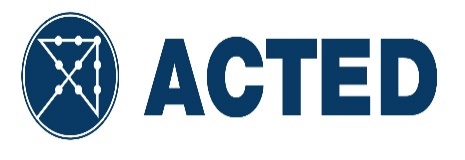 RECHERCHE (1)Ingénieur WASH - CholeraACTED dans le mondeACTED est une organisation non-gouvernementale fondée en 1993 dont le siège est à Paris. Indépendante, privée et à but non lucratif, ACTED œuvre dans le respect d’une impartialité politique et religieuse stricte, selon les principes de non-discrimination et de transparence.Au cours de l’année 2019, ACTED était présente sur quatre continents et son équipe intervenait dans 37 pays auprès d’environ 20,7 millions de personnes, en répondant aux situations d‘urgence, en soutenant des projets de réhabilitation et en accompagnant les dynamiques de développement. En s’appuyant sur son expérience passée, ACTED œuvre pour la construction d’un monde Zéro Exclusion, Zéro Carbone, Zéro Pauvreté. Cette vision 3Zéro cible l’atteinte des objectifs de développement durable ainsi que la préservation du futur de notre planète et de l’humanité. Zéro exclusion : parce que la vulnérabilité des populations marginalisées peut être réduite par la promotion d’institutions, de mécanismes de gouvernance, de politiques et d’actions inclusives.Zéro carbone : parce que nous voulons transmettre aux générations futures une économie qui respecte les équilibres environnementaux, un modèle de développement écologiquement viable et une gouvernance globale des biens communs.Zéro pauvreté : parce que la pauvreté et un intolérable gâchis de talent mais qu’elle n’est pas une fatalité, pas plus que sa transmission de génération en génération.ACTED en Haiti Présente en Haïti depuis 2004, ACTED se mobilise pour répondre aux urgences et soutenir le relèvement des populations dans le besoin, notamment dans les domaines de l’eau, l’hygiène et l’assainissement, de la sécurité alimentaire et de la reconstruction, tout en continuant à s’investir pour un développement plus durable avec des projets axés sur le développement économique, notamment dans le secteur agricole. En 2021, plus de 100 personnes travaillent pour ACTED dans 4 départements du pays. Les projets d’ACTED en Haïti incluent des interventions qui combinent la réduction des risques et des désastres à travers des activités de prévention et de préparations, la réponse d’urgence ainsi que la réhabilitation et le relèvement précoce. La résilience des populations est au cœur de notre approche afin de contribuer à une réduction durable de la vulnérabilité grâce aux capacités d’absorption, d’adaptation et de transformation renforcées des populations, du gouvernement et des autres acteurs.Pour ACTED, une gouvernance efficace contribue à pourvoir aux besoins humains les plus basiques, en reconnaissant la valeur humaine et le droit au bien-être, à l’accès équitable aux opportunités, aux droits et à la justice. Au fil de ses interventions en Haiti, ACTED a noué des partenariats solides avec les groupes de citoyens, les organisations de la société civile, le secteur privé ainsi que les autorités et administrations Haïtiennes. Notre ambition est de travailler collectivement afin de coconstruire des solutions pérennes et contribuer au développement endogène dans le pays.Les actions de développement d’ACTED en Haïti prennent le relais afin de renforcer à plus long terme les moyens d’existence des populations les plus défavorisées, à travers la mise en place d’activités génératrices de revenus et l’appui au secteur agricole. ACTED agit en effet sur le développement et la structuration de filières agricoles et la formation des agriculteurs en tenant compte des problématiques liées au changement climatique, contribuant ainsi à promouvoir une agriculture durable, adaptée au contexte climatique du pays.CONTEXTE Cette offre s’inscrit dans le cadre d’une opportunité de financement de l’UNICEF relative à la réduction de la mortalité et de la morbidité liées au choléra dans les départements du Sud, de la Grand ’Anse, du Sud Est, des Nippes et du Centre à travers des actions communautaires et d’appui institutionnel. Le projet vise ainsi renforcer la coordination entre les acteurs étatiques et non étatiques au niveau local et départemental, améliorer le système de surveillance d’investigation et d’alerte, maintenir une capacité de réponse adaptée en cas de choléra en 24 et 48H, prévenir et engager la communautaire dans la lutte contre le choléra.Profil de poste Département : Programme Position : Ingénieur WASH - CholeraDurée du contrat : 3 mois avec possibilité d’extensionLieu : Jérémie avec missions régulières dans la Grand’AnseDate de prise de fonction : 01/01/2023 sous réserve de financementSous l’autorité et la supervision du Responsable de Projet, l’Ingénieur WASH - Cholera fait partie d’une équipe de réponse rapide Eau Potable, Assainissement, Hygiène capable de mener des interventions de haute qualité de façon immédiate a la réponse cholera.Il/elle et est responsable de la bonne mise en œuvre et de la coordination de toutes les activités liées à la réponse rapide EPAH sur les zones d’activités d’ACTED. Son domaine d’intervention s’articule autour de la diagnostics et identifications des besoins de chloration des points d’eau à risque.Pour ce poste, ACTED recherche un profil de spécialiste dans le domaine de l’ingénierie sociale de l’eau et  d’infrastructures EPAH, capable notamment de mener des évaluations et des interventions sur des ouvrages d’accès à l’eau : captage, réseau, réservoirs, kiosques, blocs sanitaires, latrines, etc. Les responsabilités de l’ingénieur incluent :La planification des activités hebdomadaire de l’équipe WASH cholera en lien avec le responsable de projet, et l’ingénieur de la DINEPA (DRU) et/ou le TEPACL’évaluation des besoins dans les zones d’interventionL’exécution de plans techniques, les évaluations, et les études Le contrôle du respect des directives et indications techniques notamment lors des activités de chloration point d’eauLa formation des acteurs communautaires dans la gestion efficace de la ressource en eau, l’hygiène et l’assainissementParticipation aux activités de sensibilisation et de mobilisation communautaire ;Nouer des partenariats et relations pérennes avec les autorités locales et les partenairesLa rédaction des rapports d’interventionL’Ingénieur WASH – Cholera s’assure qu’à chaque niveau d’exécution, les activités d’ACTED soient mises en œuvre selon les plus hauts standards, en impliquant la communauté bénéficiaire.Description des tâchesSuivi de la mise en œuvre des projetsPrépare le plan de travail et le planning de la mise en œuvre des activités de l’équipe WASH CholeraCoordonne et met en œuvre au jour le jour les activités de l’équipe WASH Cholera, avec les parties prenantes sur le terrain, en s’assurant que la qualité et les standards soient pris en compte et respectés tout au long de la réalisation du projet. Participe aux réunions de coordination avec l’ensemble de l’équipe projet.Il vérifie la consommation du budget et l’atteinte des objectifs concrets au minimum une fois par mois par plan d’actions, en lien avec le Responsable de ProjetS’assure que les activités de l’équipe WASH Cholera sont réalisées dans les délais, atteignent les objectifs et respectent le budget, en utilisant les procédures M&E pour atteindre les impacts souhaités.Soutenir le responsable de projet à résoudre les obstacles non prévus qui peuvent survenir durant la mise en œuvre du projet.Administration et gestion opérationnelle de mise en œuvre du projetFinancesPrévoir mensuellement les demandes de cash pour les activités de l’équipe WASH Cholera et les soumettre au responsable de projet.LogistiqueContribuer à la réalisation des plans d’achats lorsque nécessaireFaire des bons de commandes précis et justes, en temps utileGarantir une bonne gestion et utilisation des stocks et des biens du projetPlanifier les déplacements de l’équipe WASH Cholera en fonction de la flotte disponible et des directives applicablesAdministration/HRParticiper au recrutement du staff technique du EHA (construction d’organigrammes, ToRs, élaboration et révision des tests, entretiens etc…)S’assurer que le mobilisateur EHA de l’équipe comprend et est capable de remplir son rôle et ses responsabilités.Suivre les plans d’action et les activités au jour le jour du staff de l’équipeManager l’équipe projet en collaboration avec le responsable de projetAssurer un environnement de travail positif et une bonne dynamique du staff de l’équipe EHARenforcer les compétences de l’équipe dans le EHATransparenceConserver un registre de tous les documents relatifs à l’activité de l’équipe WASH Cholera en particulier les listes de bénéficiaires, certificats d’achèvement, listes de présence etcSécuritéS’assurer que chaque membre de l’équipe WASH Cholera est informé des problèmes sécuritaires, des conduites à tenir, SOPs et qu’ils les respectent scrupuleusementRelations externesInitier des activités de liaison et de communication pour consulter activement et impliquer les bénéficiaires, les informants clefs, et les parties prenantes durant toutes les étapes de conception et mise en œuvre du projet. Cultiver de bonnes relations avec les acteurs humanitaires clefs –locaux et internationaux, incluant les autorités gouvernementales et les acteurs non étatiques- en participant régulièrement aux réunions techniques et bilatérales. S’assurer que tous les contacts avec les bénéficiaires sont conduits de manière respectueuse et sensible. Identifier les opportunités de collaboration et de coordination avec les autres organisations pour que nos activités capitalisent sur les leurs sans les dupliquer.Contrôle qualitéÉvaluer les activités entreprises de l’équipe WASH Cholera et s’assurer d’un usage efficient des ressources Réaliser des visites terrain régulières pour apporter supervision et conseils techniques ainsi que pour contrôler régulièrement les avancées de l’équipe WASH Cholera.Contribuer à l’évaluation des activités de l’équipe WASH Cholera mises en œuvre sur le terrain par les partenaires (s’il y en a) Répertorier les leçons apprises et les meilleures pratiques et les partager avec le responsable de projet pour qu’elles puissent être prises en compte dans les prises de décision et les planifications des projets.ReportingFournir des informations régulières et actualisées sur les avancées et défis rencontrés au responsable de projet et aux autres membres de l’équipe. Aider le responsable de projet à la rédaction des rapports d’avancement et finaux en s’assurant de la qualité et de la précision des informations techniques pour les activités de l’équipe WASH CholeraPlus spécifiquement dans le cadre de cette action :Représenter ACTED auprès des partenaires IONG/Étatique et les autorités locales.Coordination étroite avec la DINEPA, les OREPAs et leurs représentants sur le terrainÊtre capable d’analyser les besoins des populations victimes d’épidémie ou de désastresParticiper aux cycles de formations initiales et continuesInventaire et entretien du matériel de contingenceFormation des acteurs de réponse locaux dans les communes prioritaires Appui à l’inventaire des capacités de réponses du marché local dans les communes prioritairesTypographie des forces et faiblesses EPAH des communes prioritaires (évaluation de la situation EPAH dans les communes prioritaires aux aléas hydrométéorologiques)Evaluations et rédaction de devis sur les ouvrages d’accès à l’eau Proposer des activités de réponse suite à un choc sur le court terme, moyen terme et long termeMettre en œuvre les activités de réponse à court et moyen termeTravailler en étroite collaboration avec le(s) représentants de l’ingénierie sociale de la DINEPA.Qualifications Diplôme en génie civil/hydraulique ou démontrer de 5 années d’expérience dans la mise en œuvre, l’exécution et le contrôle d’activités de constructions et d’aménagement d’installations hydrauliques et d’assainissementAu moins trois (3) expériences significatives dans les domaines de l’ingénieur en génie civil/hydrauliqueConnaissance avérée des politiques publiques et du cadre légal relatif aux interventions EPAH (DINEPA, Standard SPHERE, MSPP) et en Gestion des Risques et des Catastrophes (GRD) ;Expérience dans la réponse CholeraCapacité d’analyse et de résolution de problèmesCapable de planifier et de faire des rapportsCapable de travailler en équipeCapable de vivre et travailler dans des conditions difficiles sur le terrain Compétences en informatique (Pack Office)Capacité à s’intégrer facilement dans une équipe et à respecter les procédures et le code de conduite ACTEDAutonomie, indépendance, anticipation et flexibilité Excellente compétence relationnelle dont les relations externesBon sens de la pédagogieRigueur, sérieux, polyvalence et ponctualité.Sens de l’organisation, de la coordination et de l’initiative (proactivité).Sens des responsabilitésIl est prié aux intéressés/ées de soumettre leur :CVLettre de motivationCopie diplômes Copie de carte d’identitéEventuelles référencesLes candidats(es) intéressés(es) sont priés(es) de déposer un dossier complet du 16 au 24 décembre 2022 inclus de 7h30AM à 14h 30PM, dans une enveloppe fermée reportant le titre du poste, la référence du poste, et la zone d’affectation à l’un des bureaux suivants :ACTED Jeremie, Route de Calasse, Jeremie ACTED Cayes, # 27, Village Nadia, ACTED Mirebalais, 11L, Rue fort Anglais prolongé, MirebalaisACTED Port-au-Prince, 9, Rue Mont Joli TurgeauOu par email à l’adresse : haiti.recrutement@acted.org ou haiti.recrutement-cayes@acted.org ou haiti.recrutement-jeremie@acted.org  en indiquant comme objet INGWASH/JER-202212Les candidats ayant déjà eu une expérience avec ACTED dans la réponse cholera seront nettement appréciés.Les dossiers incomplets ou ne répondant pas au profil recherché ne seront pas traités.Les Candidats sélectionnés seront contactés par téléphone à venir passer un test.Les candidatures féminines sont vivement encouragées Les candidatures internes sont vivement encouragéesLes candidatures originaires de la Zone sont vivement encouragées PosteIngénieur CholeraResponsable DirectResponsable de Projet Cholera/Coordonnateur de projetLieu, jours et horaire de travailJérémie avec missions régulières dans la Grand’AnseDu lundi au samedi - 7 hres 30 / 16 hres 30Référence de PosteINGWASH/JER-202212